Конкурс «Заботливые руки и добрые сердца»    15  декабря в ГБДОУ «Детский сад № 131»  прошёл заключительный этап  конкурса помощников воспитателей «Заботливые руки и добрые сердца», организованный Севастопольской городской организацией Профсоюза работников народного образования и науки РФ.   В мероприятии приняли участие десять помощников воспитателя, которые представляли дошкольные учреждения № 2, 24,74, 91, 92, 107, 112, 118, 128. Поддержать конкурсантов пришли руководители, председатели профсоюзных комитетов, коллеги по работе. В мероприятии, кроме представителей профсоюзов, приняли участие представители Департамента образования и науки г.Севастополя. Конкурс начался с представления помощников. Гости и члены жюри смогли поближе познакомиться с каждой участницей, ее отношением к своей профессии, интересами и увлечениями.    Вторым этапом конкурса стало испытание «Проза жизни». Конкурсанты, используя за накопленный за годы работы опыт, вовлекали детей в сюжетно-ролевые и спортивные игры, устраивали небольшие театрализованные представления с перевоплощением  в героев любимых сказок.    Особое внимание организаторов и жюри привлек конкурс «Внимание! СЭС!», во время которого участницы показали блестящие знания по Сан-Пин.  Конкурсное испытание «Как сделать кашу вкусной, полезной и аппетитной?» отразило умение помощников эстетично и в  правильной последовательности сервировать стол, настраивать детей на приём пищи в уютной тёплой атмосфере. А последнее конкурсное испытание «Те косички-две сестрички» в полной мере раскрыло рукотворный талант наших  участниц . Вариативности созданных причёсок и аккуратности исполнения могли бы позавидовать самые респектабельные салоны красоты!   Нелегко пришлось жюри. Но награда ждала каждую участницу. Председатель Севастопольского Профсоюза образования и науки Козлова Татьяна Константиновна вручила призёрам премию и подарочный сертификат в парфюмерный магазин.  Много добрых слов услышали они в свой адрес от членов жюри. А победителями конкурса стали: Лукичёва Инна Викторовна (Детский сад № 2) – I место, Бицюк Елена Викторовна(Детский сад № 118 ) -  II место, Кузнецова Ирина Владимировна(Детский сад № 24), Бубела Мария Сергеевна (Детский сад № 112)  -  III место. Победителям вручили дипломы и денежную премию в размере 7 000руб., 5000 руб., 3 000руб.         Надеемся, что проведение конкурса «Заботливые руки и добрые сердца» станет доброй традицией в славной череде предпраздничных мероприятий Севастопольской организации Профсоюза и образования РФ.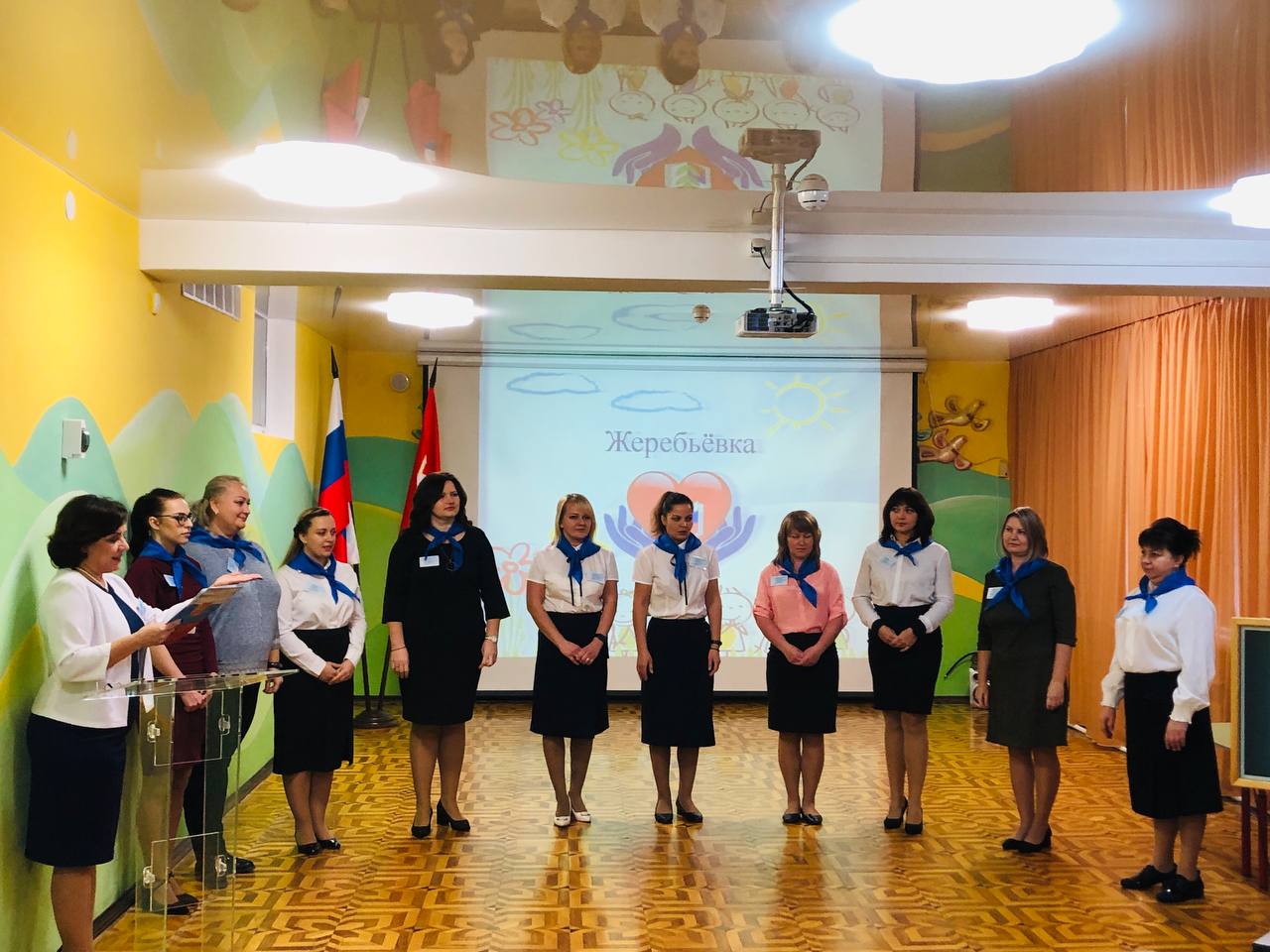 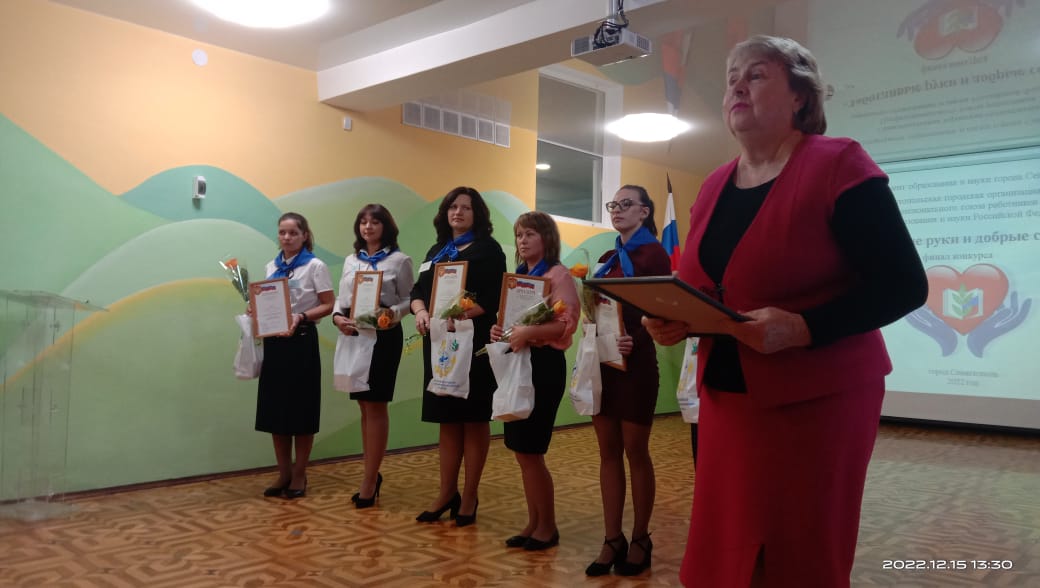 